ПЛАН-КОНСПЕКТУРОКА ПО ИЗОБРАЗИТЕЛЬНОМУ ИСКУССТВУ В 7 КЛ.«СТИЛИ АРХИТЕКТУРЫ. ГОТИКА»Цели и задачи:  дать учащимся понятия о готическом стиле в архитектуре, о                                 конструктивных  особенностях  этого стиля,  научить детей                                правильному изображению отдельных элементов зданий .Оборудование:  1) для учителя: компьютер, проектор, экран, флэш карта или диск с информацией.                              2) для учащихся: альбомы, карандаши, краски, баночки для воды.План урока.Организационный момент                          -            2мин.Объяснение нового материала                   -            10мин.Самостоятельная работа                              -           28мин.Анализ работ и подведение итогов            -            5мин.                                               Ход урока.В организационном моменте навожу дисциплину, отмечаю отсутствующих. Далее перехожу к объяснению нового материала.Наименование «готическое искусство» возникло в эпоху Возрождения. «Готическое» в те времена означало «варварское» в противовес «римскому» готическим называли  искусство, которое не следовало античным традициям, а значит, не представляло интереса для современников. «Упаси Боже, любую страну от одной мысли о работах подобного рода, столь бесформенных по сравнению с красотой наших построек, что и не заслуживают того, чтобы говорить о них больше, чем сказано» -эти слова итальянского историка искусства Джорджо Вазари (1511-1574) показывают отношение к готике, сложившееся в эпоху Возрождения в Италии. Подобные представления изменились лишь в  ХIХ в, когда эпоху средневековья перестали считать «темными веками» в истории человечества. Рассвет готики приходится на ХIII-ХIV вв. Центрами европейской религиозной, политической и экономической жизни к концу ХII в. Стали не монастыри, а города. Центрами общественной жизни средневекового города  стали ратуша и собор. Соборы должны были вмещать все многочисленное  городское население. Готические соборы значительно отличались от монастырских церквей романского периода: романская церковь тяжеловесна и приземиста, готический собор легок и устремлен ввысь.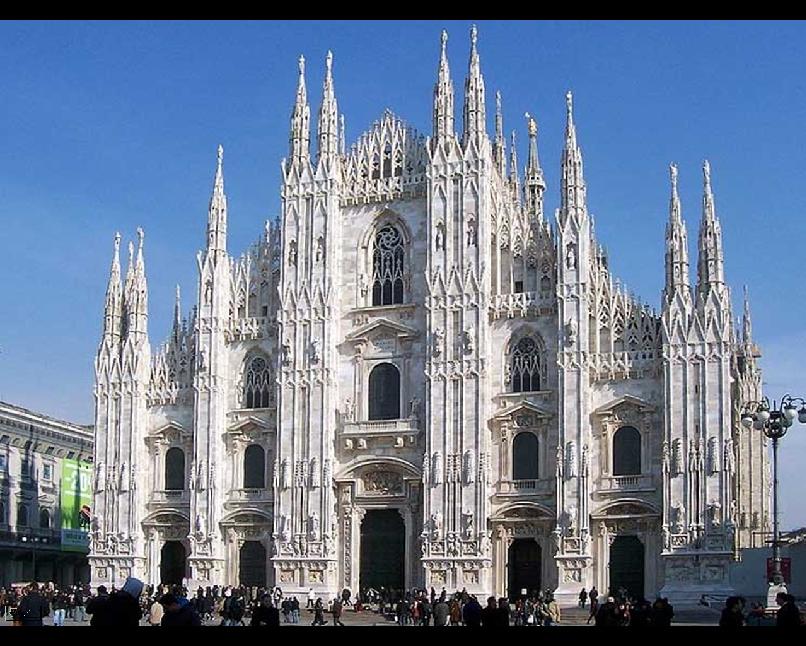 Это связано с тем, что в готической архитектуре стали использовать новую конструкцию сводов. Если в романской церкви массивные своды покоятся на толстых стенах, то в готическом соборе свод опирается на арки, а те в свою очередь-на столбы. Боковое давление свода передается аркбутанам (наружным полуаркам) и контрфорсам (наружным опорам, своего рода «костылям»  здания).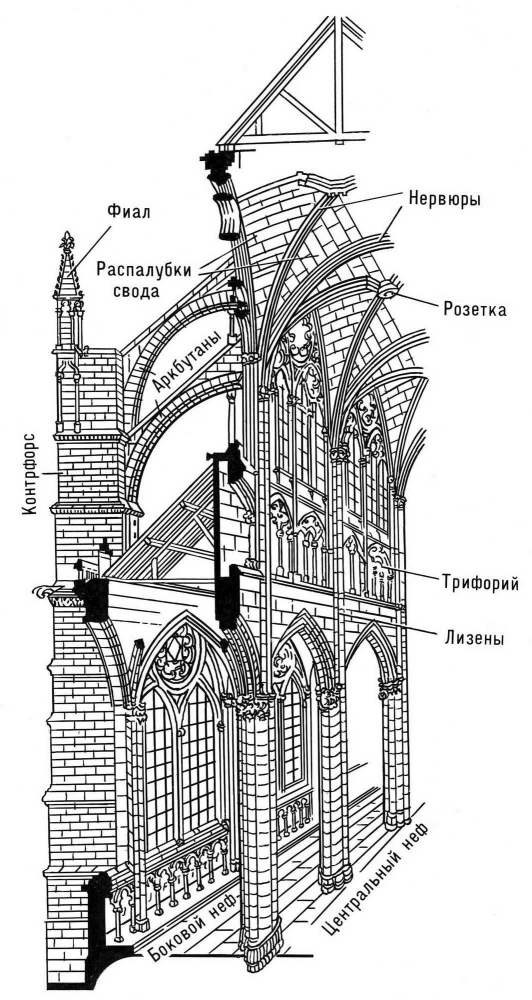 Такая конструкция дала возможность уменьшить толщину стен, увеличить внутреннее пространство здания. Стены перестали служить опорой свода, что позволило проделать в них множество окон, арок, галерей. В готическом соборе исчезла ровная поверхность стены, поэтому стенная роспись уступила место витражу-изображению, составленному из скрепленных между собой цветных стекол, которое и помещали в проем окна.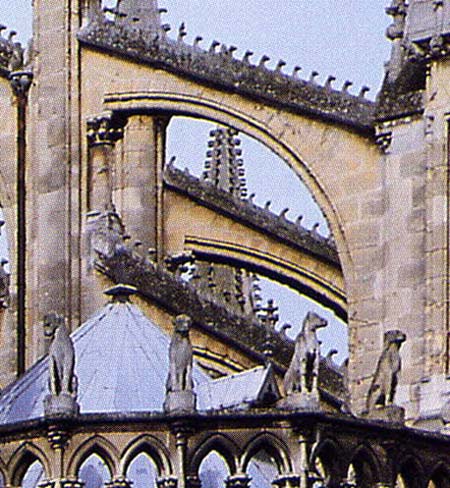 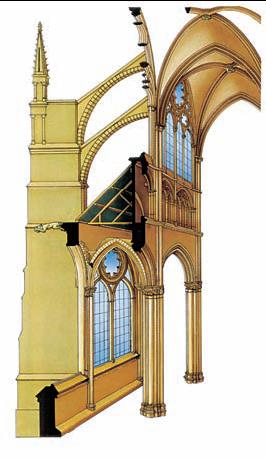          Внутри и снаружи собор украшали множество статуй и рельефов.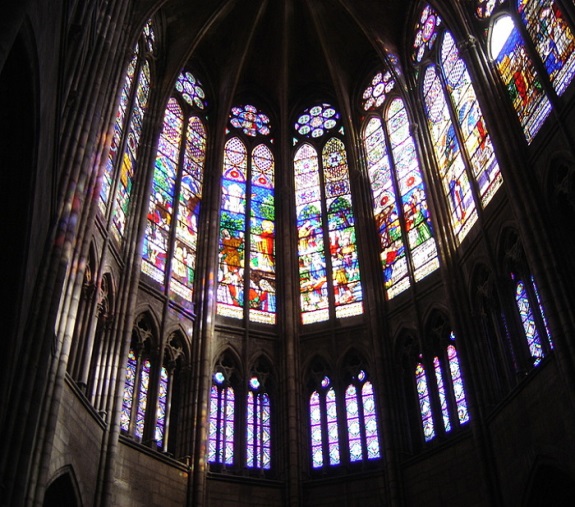 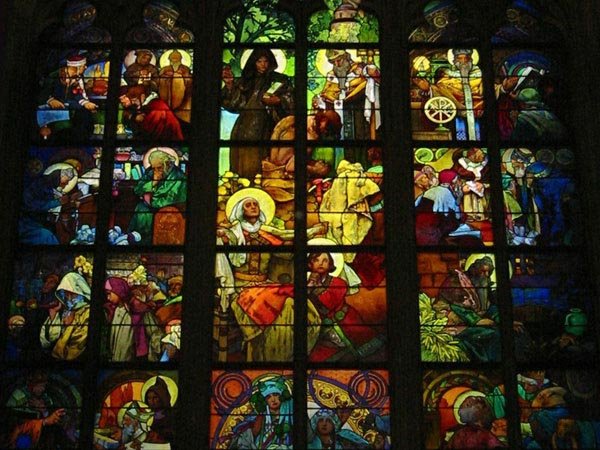 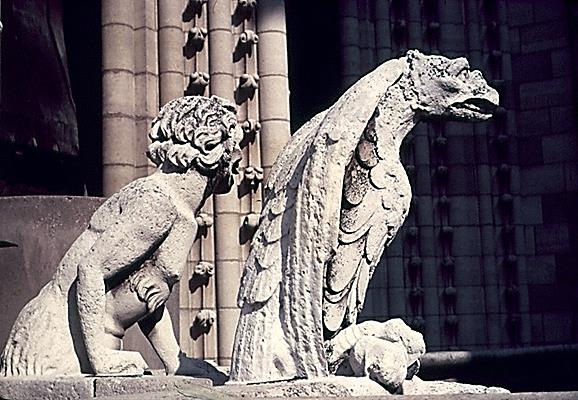 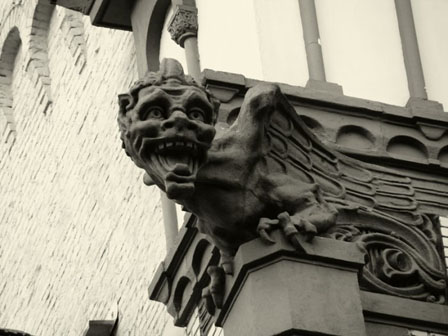 Сохранилась вера в чудеса, фантастических животных, сказочных чудовищ. Их изображение встречаются в готическом искусстве так же часто, как и в романском: например, в виде скульптур- химер или статуй-водостоков—гаргулей.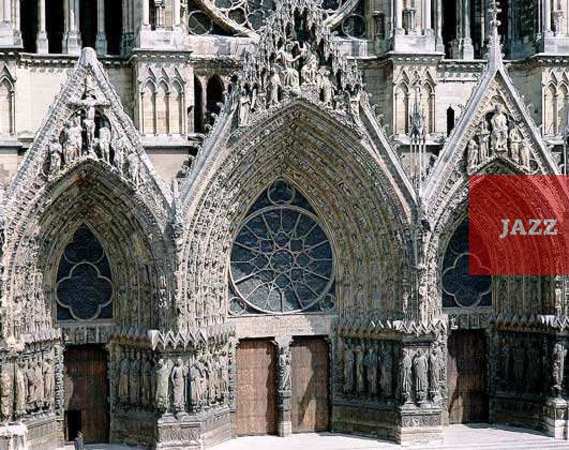 Ну а теперь, ребята, попробуйте сами сделать проект здания в готическом стиле опираясь на 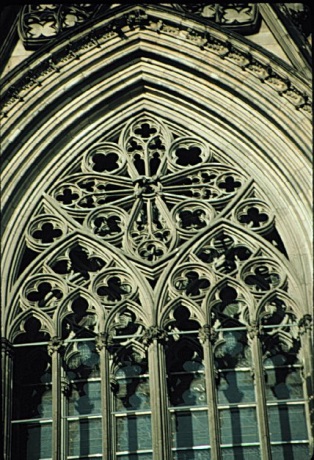 следующий рисунок.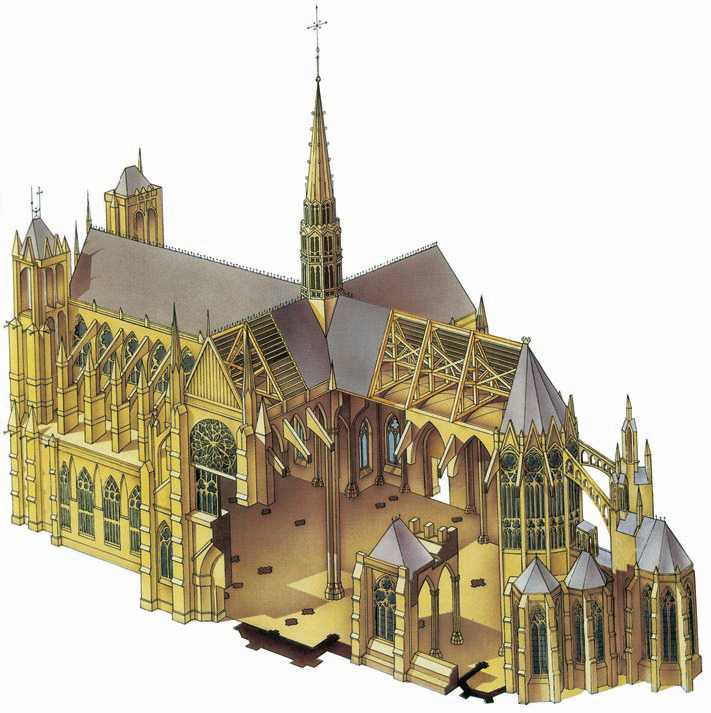 В ходе самостоятельной работы помогаю некоторым учащимся в построении, уточнении пропорций, расположении рисунка на листе и пр.В конце урока подвожу итоги: повторяем и закрепляем полученные на уроке сведения. Анализирую лучшие и неудачные работы, привлекая для этой цели учащихся.Все урок окончен- звенит звонок.